Refferensi :Campbell, N.A. and Reece J.B, 2008, Biologi, edisi 8. Penerbit Erlangga, JakartaSimot and Wilson. 1955. Botany, Principles and Problems. Mc Graw Hill Book Co,Inc,New YorkPenilian tes tertulisSoal : Tuliskan apa yang saudara pahami tentang prinsip dan konsep Biologi!Jelaskan dan berikan contoh tingkatan organisasi mahkluk hidup!Refferensi :Campbell, N.A. and Reece J.B, 2008, Biologi, edisi 8. Penerbit Erlangga, JakartaSimot and Wilson. 1955. Botany, Principles and Problems. Mc Graw Hill Book Co,Inc,New YorkPenilian non testKetepatan meringkas dan menjelaskan tugas yang telah dikerjakanRefferensi :Campbell, N.A. and Reece J.B, 2008, Biologi, edisi 8. Penerbit Erlangga, JakartaSimot and Wilson. 1955. Botany, Principles and Problems. Mc Graw Hill Book Co,Inc,New YorkPenilian Non TesKesesuaian, ketepatan dan kerapian dalam menyusun laporan hasil studi laboratorium terkait sel hewan dan tumbuhan.Pemahaman tentang struktur dan fungsi sel hewan dan tumbuhan.Refferensi :Campbell, N.A. and Reece J.B, 2008, Biologi, edisi 8. Penerbit Erlangga, JakartaSimot and Wilson. 1955. Botany, Principles and Problems. Mc Graw Hill Book Co,Inc,New YorkPenilaian Test    Soal Sebutkan prinsip dari proses rerpirasi dan fotosntesis!Jelaskan proses respirasi dan fotosintesis serta tuliskan rekasinya!Penilian Non Test	Ketepatan dalam merangkum hasil studi pustaka tentang respirasi dan fotosintesisRefferensi :Campbell, N.A. and Reece J.B, 2008, Biologi, edisi 8. Penerbit Erlangga, JakartaSimot and Wilson. 1955. Botany, Principles and Problems. Mc Graw Hill Book Co,Inc,New YorkPenilian Non testSistematika, ketepatan dan kerapian dalam mensarikan dan meringkas tugas studi pustaka tentang pewarisan sifatDiskusi.Refferensi :Campbell, N.A. and Reece J.B, 2008, Biologi, edisi 8. Penerbit Erlangga, JakartaSimot and Wilson. 1955. Botany, Principles and Problems. Mc Graw Hill Book Co,Inc,New YorkPenilian Non testSistematika, ketepatan dan kerapian dalam mensarikan dan meringkas tugas studi pustaka tentang deskripsi struktur DNA dalam media 3 dimensiDiskusi.Refferensi :Campbell, N.A. and Reece J.B, 2008, Biologi, edisi 8. Penerbit Erlangga, JakartaSimot and Wilson. 1955. Botany, Principles and Problems. Mc Graw Hill Book Co,Inc,New YorkGembong Tjitrosoepomo. 1994. Morfologi Tumbuhan. Gadjah Mada University Press,YogyakartaGembong Tjitrosoepomo. 1981. Taksonomi Tumbuhan. Penerbit Bhratara Karya Aksara, JakartaPenilian Non testKeaktifan dan kerjasama antar anggota dalam kelompok. Dan kesesuaian, ketepatan dan kerapian dalam merangkum tugas tentang studi pustaka perkembangan evolusi dan teori.Refferensi :Campbell, N.A. and Reece J.B, 2008, Biologi, edisi 8. Penerbit Erlangga, JakartaSimot and Wilson. 1955. Botany, Principles and Problems. Mc Graw Hill Book Co,Inc,New YorkGembong Tjitrosoepomo. 1994. Morfologi Tumbuhan. Gadjah Mada University Press,YogyakartaGembong Tjitrosoepomo. 1981. Taksonomi Tumbuhan. Penerbit Bhratara Karya Aksara, JakartaPenilian Non testKeaktifan dan kerjasama antar anggota dalam kelompok. Dan kesesuaian, ketepatan dan kerapian dalam merangkum tugas tentangRefferensi :Campbell, N.A. and Reece J.B, 2008, Biologi, edisi 8. Penerbit Erlangga, JakartaSimot and Wilson. 1955. Botany, Principles and Problems. Mc Graw Hill Book Co,Inc,New YorkGembong Tjitrosoepomo. 1994. Morfologi Tumbuhan. Gadjah Mada University Press,YogyakartaGembong Tjitrosoepomo. 1981. Taksonomi Tumbuhan. Penerbit Bhratara Karya Aksara, JakartaPenilian Non testKeaktifan dan kerjasama antar anggota dalam kelompok. Dan kesesuaian, ketepatan dan menyusun laporan hasil pengamatan preparat jaringan dan organ hewan.Refferensi :Campbell, N.A. and Reece J.B, 2008, Biologi, edisi 8. Penerbit Erlangga, JakartaSimot and Wilson. 1955. Botany, Principles and Problems. Mc Graw Hill Book Co,Inc,New YorkGembong Tjitrosoepomo. 1994. Morfologi Tumbuhan. Gadjah Mada University Press,YogyakartaGembong Tjitrosoepomo. 1981. Taksonomi Tumbuhan. Penerbit Bhratara Karya Aksara, JakartaPenilian Non testKeaktifan dan kerjasama antar anggota dalam kelompok. Dan kesesuaian, ketepatan dan menyusun laporan hasil pengamatan preparat jaringan dan organ tumbuhan.Refferensi :Campbell, N.A. and Reece J.B, 2008, Biologi, edisi 8. Penerbit Erlangga, JakartaSimot and Wilson. 1955. Botany, Principles and Problems. Mc Graw Hill Book Co,Inc,New YorkGembong Tjitrosoepomo. 1994. Morfologi Tumbuhan. Gadjah Mada University Press,YogyakartaGembong Tjitrosoepomo. 1981. Taksonomi Tumbuhan. Penerbit Bhratara Karya Aksara, JakartaPenilian Non testKeaktifan dan kerjasama antar anggota dalam kelompok. Dan kesesuaian, ketepatan dan menyusun laporan hasil studi lapang berbagai tipe ekosistem.Ketepatan, kerapian dan penampilan hasil presentasi. 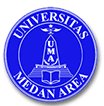 UNIVERSITAS MEDAN AREAFAKULTAS             : BIOLOGIPROGRAM STUDI: BIOLOGIRENCANA PELAKSANAAN PERKULIAHAN (RPP)RENCANA PELAKSANAAN PERKULIAHAN (RPP)PERTEMUAN IPERTEMUAN IPERTEMUAN IProgram Studi:BiologiMata Kuliah:Biologi UmumKode Mata Kuliah :FBO 70006SKS:3 SKSSemester:IWaktu:150 menitDosen:Dr. Kiki Nurtjahja, M.Sc. & Ferdinand Susilo, S.Si., M.Si.CPMKMampu menjelaskan konsep – konsep biologiSub-CPMK :Pendahuluan,   Mahasiswa mampu menjelaskan Konsep – konsep biologi  Materi Ajar:Pendahuluan (Kontrak Kuliah; Silabus; RPP)Sifat-sifat kehidupan, Tingkat-tingkat organisasi biologi, Keragaman kehidupanKegiatan PerkulihananKegiatan PerkulihananKegiatan PerkulihananKegiatan PerkulihananTahap KegiatanUraian KegiatanMetodeEstimasi WaktuPendahuluanMengucapkan salam dan membuka kelas dengan doaMenjelaskan kontrak kuliah dan silabusMembagi mahasiswa  dalam kelompok kelompok diskusi dalam satu semesterCeramah dan diskusi20 menitKegiatan intiMenjelaskan Sifat-Sifat Kehidupan Menjelaskan tentang tingkat-tingkat organisasi biologiMenjelaskan tentang keragaman kehidupanCeramah dan diskusi120 menitPenutupMenginformasikan tugas untuk pertemuan berikutnyaMenutup kelas dengan doa 10 menitUNIVERSITAS MEDAN AREAFAKULTAS             : BIOLOGIPROGRAM STUDI: BIOLOGIRENCANA PELAKSANAAN PERKULIAHAN (RPP)RENCANA PELAKSANAAN PERKULIAHAN (RPP)PERTEMUAN IIPERTEMUAN IIPERTEMUAN IIProgram Studi:BiologiMata Kuliah:Biologi UmumKode Mata Kuliah :FBO 70006SKS:3 SKSSemester:IWaktu:150 menitDosen:Dr. Kiki Nurtjahja, M.Sc. & Ferdinand Susilo, S.Si., M.Si.CPMK:Mampu menjelaskan ikatan kimia sel dan struktur selSub-CPMK :Mahasiswa mampu menjelaskan ikatan kimia selMateri Ajar:Ikatan kimia dan senyawa penyusun selKegiatan PerkulihananKegiatan PerkulihananKegiatan PerkulihananKegiatan PerkulihananTahap KegiatanUraian KegiatanMetodeEstimasi WaktuPendahuluanMengucapkan salam dan membuka kelas dengan doaMenyampaikan materi pertemuan dan metode pembelajaran yang dipakaiCeramah 5 menitKegiatan intiDengan menggunakan media Infocus :  menjelaskan tentang Ikatan Kimia Sel dan Senyawa Penyusun Sel Memberikan kesempatan kepada mahasiswa untuk bertanya hal atau topik yang kurang dipahami.Menjawab pertanyaan mahasiswaMemberikan kesempatan kepada mahasiswa untuk mengumpulkan Tugas Memberikan kesempatan mahasiswa untuk berdiskusiCeramah Diskusi dalam kelompok kecil60 menit memaparkan materi75 ment diskusi kelompokPenutupMenginformasikan materi tugas untuk pertemuan  berikutnya Menutup kelas dengan doa 10 menitUNIVERSITAS MEDAN AREAFAKULTAS             : BIOLOGIPROGRAM STUDI: BIOLOGIRENCANA PELAKSANAAN PERKULIAHAN (RPP)RENCANA PELAKSANAAN PERKULIAHAN (RPP)PERTEMUAN  IIIPERTEMUAN  IIIPERTEMUAN  IIIProgram Studi:BiologiMata Kuliah:Biologi UmumKode Mata Kuliah :FBO 70006SKS:3 SKSSemester:IWaktu:150 menitDosen:Dr. Kiki Nurtjahja, M.Sc. & Ferdinand Susilo, S.Si., M.Si.CPMK:Mampu menjelaskan ikatan kimia sel dan struktur selSub-CPMK :Mahasiswa mampu menjelaskan struktur Sel dan FungsinyaMateri Ajar:Molekul Penyusun Sel dan Ikatan-Ikatan Kimia Kegiatan PerkulihananKegiatan PerkulihananKegiatan PerkulihananKegiatan PerkulihananTahap KegiatanUraian KegiatanMetodeEstimasi WaktuPendahuluanMengucapkan salam dan membuka kelas dengan doaMenjelaskan materi pertemuan dan metode pembelajaran yang akan dipakai.Ceramah dan diskusi5 menitKegiatan intiDengan menggunakan media Infocus :  menjelaskan tentang molekul penyusun sel dan ikatan-ikatan kimia.Memberikan kesempatan kepada mahasiswa untuk bertanya hal atau topik yang kurang dipahami.Memberikan kesempatan kepada mahasiswa untuk memaparkan hasil studi laboratorium terkait sel hewan dan tumbuhan.Menjawab pertanyaan mahasiswaMemberi tanggapan terhadap tugas mahasiswa.Memberikan kesempatan mahasiswa untuk berdiskusiCeramah, Simulasi, dan diskusi dalam kelompok kecil60 menit memaparkan materi75 menit diskusi kelompokPenutupMenginstruksikan untuk mengumpul tugas hasil studi laboratorium terkait sel hewan dan tumbuhan.Menginformasikan tugas untuk pertemuan berikutnyaMenutup kelas dengan doa Ceramah10 menitUNIVERSITAS MEDAN AREAFAKULTAS             : BIOLOGIPROGRAM STUDI: BIOLOGIRENCANA PELAKSANAAN PERKULIAHAN (RPP)RENCANA PELAKSANAAN PERKULIAHAN (RPP)PERTEMUAN  IVPERTEMUAN  IVPERTEMUAN  IVProgram Studi:BiologiMata Kuliah:Biologi UmumKode Mata Kuliah :FBO 70006SKS:3 SKSSemester:IWaktu:150 menitDosen:Dr. Kiki Nurtjahja, M.Sc. & Ferdinand Susilo, S.Si., M.Si.CPMK:Mampu menjelaskan metabolisme selSub-CPMK :Mahasiswa mampu menjelaskan prinsip dasar metabolisme sel Materi Ajar:Respirasi dan FotosintesisKegiatan PerkulihananKegiatan PerkulihananKegiatan PerkulihananKegiatan PerkulihananTahap KegiatanUraian KegiatanMetodeEstimasi WaktuPendahuluanMengucapkan salam dan membuka kelas dengan doaMenjelaskan materi pertemuan dan metode pembelajaran yang akan dipakai.Ceramah 5 menitKegiatan intiMenjelaskan konsep dan prinsip proses Repirasi dan Foto SintesisMemberikan kesempatan kepada mahasiswa untuk bertanya hal atau topik yang kurang dipahami.Menjawab pertanyaan mahasiswaMemberikan kesempatan mahasiswa untuk berdiskusiCeramah dan   diskusi dalam kelompok kecil60 menit memaparkan materi75 ment diskusi kelompokPenutupMenginstruksikan untuk mengumpul tugas hasil ringkasan.Menginformasikan tugas untuk pertemuan  berikutnyaMenutup kelas dengan doa Ceramah 10 menitUNIVERSITAS MEDAN AREAFAKULTAS             : BIOLOGIPROGRAM STUDI: BIOLOGIRENCANA PELAKSANAAN PERKULIAHAN (RPP)RENCANA PELAKSANAAN PERKULIAHAN (RPP)PERTEMUAN V & VIPERTEMUAN V & VIPERTEMUAN V & VIProgram Studi:BiologiMata Kuliah:Biologi UmumKode Mata Kuliah :FBO 70006SKS:3 SKSSemester:IWaktu:150 menitDosen:Dr. Kiki Nurtjahja, M.Sc. & Ferdinand Susilo, S.Si., M.Si.CPMK:Mampu menjelaskan metabolisme selSub-CPMK :Mahasiswa mampu menjelaskan prinsip dasar genetika.Materi Ajar:Genetika sel, pembelahan sel (mitosis, meiosis), pewarisan sifat.Kegiatan PerkulihananKegiatan PerkulihananKegiatan PerkulihananKegiatan PerkulihananTahap KegiatanUraian KegiatanMetodeEstimasi WaktuPendahuluanMengucapkan salam dan membuka kelas dengan doaMenjelaskan materi pertemuan dan metode pembelajaran yang akan dipakai.Ceramah dan diskusi2x5  menitKegiatan intiMenjelaskan materi Genetika sel, pembelahan sel (mitosis, meiosis), pewarisan sifat.Mengarahkan mahasiswa untuk mendiskusikan tugas studi pustaka tentang pewarisan sifatMembimbing proses diskusi mahasiswaMemfasilitasi proses diskusi.Ceramah dan diskusi  dalam kelompok kecil.dari topik jurnal2x35 menit(penyampaian materi)2x100 menit(diskusi kelompok)PenutupMenginformasikan tugas untuk pertemuan  berikutnyaMenutup kelas dengan doa Ceramah 2x10  menitUNIVERSITAS MEDAN AREAFAKULTAS             : BIOLOGIPROGRAM STUDI: BIOLOGIRENCANA PELAKSANAAN PERKULIAHAN (RPP)RENCANA PELAKSANAAN PERKULIAHAN (RPP)PERTEMUAN VIIPERTEMUAN VIIPERTEMUAN VIIProgram Studi:BiologiMata Kuliah:Biologi UmumKode Mata Kuliah :FBO 70006SKS:3 SKSSemester:IWaktu:150 menitDosen:Dr. Kiki Nurtjahja, M.Sc. & Ferdinand Susilo, S.Si., M.Si.CPMK:Mampu menjelaskan metabolisme selSub-CPMK :Mahasiswa mampu menjelaskan  struktur DNA dan sintesis proteinMateri Ajar:DNA dan ProteinKegiatan PerkulihananKegiatan PerkulihananKegiatan PerkulihananKegiatan PerkulihananTahap KegiatanUraian KegiatanMetodeEstimasi WaktuPendahuluanMengucapkan salam dan membuka kelas dengan doa.Menjelaskan materi pertemuan dan metode pembelajaran yang akan dipakai.Ceramah dan diskusi5  menitKegiatan intiMenjelaskan materi tentang stuktur DNA dan ProteinMembimbing proses diskusi mahasiswaMemfasilitasi proses diskusiBelajar Kolaboratif60 menit(penyampaian materi)75 menit(diskusi kelompok)PenutupMenginformasikan tugas untuk pertemuan  berikutnyaMenutup kelas dengan doa Ceramah 10  menitUNIVERSITAS MEDAN AREAFAKULTAS             : BIOLOGIPROGRAM STUDI: BIOLOGIRENCANA PELAKSANAAN PERKULIAHAN (RPP)RENCANA PELAKSANAAN PERKULIAHAN (RPP)PERTEMUAN  VIII (UTS)PERTEMUAN  VIII (UTS)PERTEMUAN  VIII (UTS)Program Studi:BiologiMata Kuliah:Biologi UmumKode Mata Kuliah :FBO 70006SKS:3 SKSSemester:IWaktu:150 menitDosen:Dr. Kiki Nurtjahja, M.Sc. & Ferdinand Susilo, S.Si., M.Si.Deskripsi:Mahasiswa mengikuti ujian tengah semester yang diselenggarakan oleh dosen pengajar matakuliah yang bersangkutan dalam mengevaluasi proses belajar mengajar selama 7x pertemuan dan juga untuk mengetahui serapan materi yang telah diberikan sesuai dengan SILABUS.Kegiatan PerkulihananKegiatan PerkulihananKegiatan PerkulihananKegiatan PerkulihananTahap KegiatanUraian KegiatanMetodeEstimasi WaktuPendahuluanMembaca TatatertibBerdoaSyarat mengikuti Ujian Tengah SemesterMengisi daftar hadir keikutsertakan UTS5 menitKegiatan intiMahasiswa mengerjakan soal UTS yang disajikan oleh dosen pengampu matakuliahMahasiswa mematuhi tata tertib UTS60 menitPenutupMahasiswa mengumpulkan lembar jawaban secara tertib setelah mengikuti Ujian Tengah Semester.5 menitUNIVERSITAS MEDAN AREAFAKULTAS             : BIOLOGIPROGRAM STUDI: BIOLOGIRENCANA PELAKSANAAN PERKULIAHAN (RPP)RENCANA PELAKSANAAN PERKULIAHAN (RPP)PERTEMUAN IXPERTEMUAN IXPERTEMUAN IXProgram Studi:BiologiMata Kuliah:Biologi UmumKode Mata Kuliah :FBO 70006SKS:3 SKSSemester:IWaktu:150 menitDosen:Dr. Kiki Nurtjahja, M.Sc. & Ferdinand Susilo, S.Si., M.Si.CPMK:Mampu menjelaskan prinsip evolusiSub-CPMK :Mahasiswa mampu menjelaskan evolusi mahlkuk hidupMateri Ajar:Prinsip evolusi dan asal usul makhluk hidupKegiatan PerkulihananKegiatan PerkulihananKegiatan PerkulihananKegiatan PerkulihananTahap KegiatanUraian KegiatanMetodeEstimasi WaktuPendahuluanMengucapkan salam dan membuka kelas dengan doa.Menjelaskan materi pertemuan dan metode pembelajaran yang akan dipakai.Ceramah dan diskusi5  menitKegiatan intiMenjelaskan materi tentang Prinsip evolusi dan asal usul makhluk hidupMembimbing proses diskusi mahasiswaMemfasilitasi proses diskusiBelajar Kolaboratif60 menit(penyampaian materi)75 menit(diskusi kelompok)PenutupMenginformasikan tugas untuk pertemuan  berikutnyaMenutup kelas dengan doa Ceramah 10 menitUNIVERSITAS MEDAN AREAFAKULTAS             : BIOLOGIPROGRAM STUDI: BIOLOGIRENCANA PELAKSANAAN PERKULIAHAN (RPP)RENCANA PELAKSANAAN PERKULIAHAN (RPP)PERTEMUAN X-XIPERTEMUAN X-XIPERTEMUAN X-XIProgram Studi:BiologiMata Kuliah:Biologi UmumKode Mata Kuliah :FBO 70006SKS:3 SKSSemester:IWaktu:150 menitDosen:Dr. Kiki Nurtjahja, M.Sc. & Ferdinand Susilo, S.Si., M.Si.CPMK:Mampu menjelaskan keragaman makhluk hidupSub-CPMK :Mahasiswa mampu menjelaskan keragaman Mahkluk hidupMateri Ajar:Keragaman mikroorganisme, Keragaman jamur dan tanaman, Keragaman hewanKegiatan PerkulihananKegiatan PerkulihananKegiatan PerkulihananKegiatan PerkulihananTahap KegiatanUraian KegiatanMetodeEstimasi WaktuPendahuluanMengucapkan salam dan membuka kelas dengan doa.Menjelaskan materi pertemuan dan metode pembelajaran yang akan dipakai.Ceramah dan diskusi2x (5  menit)Kegiatan intiMenjelaskan materi tentang keragaman mikroorganisme, keragaman jamur dan tumbuhan serta hewanMembimbing proses diskusi mahasiswaMemfasilitasi proses diskusiBelajar Kolaboratif2x (60 menit)(penyampaian materi)2x (75 menit)(diskusi kelompok)PenutupMenginformasikan tugas untuk pertemuan  berikutnyaMenutup kelas dengan doa Ceramah 2x (10 menit)UNIVERSITAS MEDAN AREAFAKULTAS             : BIOLOGIPROGRAM STUDI: BIOLOGIRENCANA PELAKSANAAN PERKULIAHAN (RPP)RENCANA PELAKSANAAN PERKULIAHAN (RPP)PERTEMUAN XIIPERTEMUAN XIIPERTEMUAN XIIProgram Studi:BiologiMata Kuliah:Biologi UmumKode Mata Kuliah :FBO 70006SKS:3 SKSSemester:IWaktu:150 menitDosen:Dr. Kiki Nurtjahja, M.Sc. & Ferdinand Susilo, S.Si., M.Si.CPMK:Mampu menjelaskan strukutr hewanSub-CPMK :Mahasiswa mampu menjelaskan struktur hewan Materi Ajar:Struktur sel, jaringan dan organ pada hewan.Kegiatan PerkulihananKegiatan PerkulihananKegiatan PerkulihananKegiatan PerkulihananTahap KegiatanUraian KegiatanMetodeEstimasi WaktuPendahuluanMengucapkan salam dan membuka kelas dengan doa.Menjelaskan materi pertemuan dan metode pembelajaran yang akan dipakai.Ceramah dan diskusi5  menitKegiatan intiMenjelaskan materi tentang struktur struktur sel, jaringan, dan organ pada hewan.Pengamatan langsung preparat sel, jaringan, dan organ pada hewanMembimbing proses diskusi mahasiswaMemfasilitasi proses diskusiCeramah dan dsikusi (Belajar Kolaboratif)30 menit(penyampaian materi)60 menit (pengamatan preparat)50 menit(diskusi kelompok)PenutupMenginformasikan tugas untuk pertemuan  berikutnyaMenutup kelas dengan doa Ceramah 10 menitUNIVERSITAS MEDAN AREAFAKULTAS             : BIOLOGIPROGRAM STUDI: BIOLOGIRENCANA PELAKSANAAN PERKULIAHAN (RPP)RENCANA PELAKSANAAN PERKULIAHAN (RPP)PERTEMUAN XIIIPERTEMUAN XIIIPERTEMUAN XIIIProgram Studi:BiologiMata Kuliah:Biologi UmumKode Mata Kuliah :FBO 70006SKS:3 SKSSemester:IWaktu:150 menitDosen:Dr. Kiki Nurtjahja, M.Sc. & Ferdinand Susilo, S.Si., M.Si.CPMK:Mampu menjelaskan strukutr tumbuhan Sub-CPMK :Mahasiswa mampu menjelaskan struktur tumbuhan Materi Ajar:Struktur sel, jaringan dan organ pada tumbuhan.Kegiatan PerkulihananKegiatan PerkulihananKegiatan PerkulihananKegiatan PerkulihananTahap KegiatanUraian KegiatanMetodeEstimasi WaktuPendahuluanMengucapkan salam dan membuka kelas dengan doa.Menjelaskan materi pertemuan dan metode pembelajaran yang akan dipakai.Ceramah dan diskusi5  menitKegiatan intiMenjelaskan materi tentang struktur struktur sel, jaringan, dan organ pada tumbuhan.Pengamatan langsung preparat sel, jaringan, dan organ pada tumbuhanMembimbing proses diskusi mahasiswaMemfasilitasi proses diskusiCeramah dan dsikusi (Belajar Kolaboratif)30 menit(penyampaian materi)60 menit (pengamatan preparat)50 menit(diskusi kelompok)PenutupMenginformasikan tugas untuk pertemuan  berikutnyaMenutup kelas dengan doa Ceramah 10 menitUNIVERSITAS MEDAN AREAFAKULTAS             : BIOLOGIPROGRAM STUDI: BIOLOGIRENCANA PELAKSANAAN PERKULIAHAN (RPP)RENCANA PELAKSANAAN PERKULIAHAN (RPP)PERTEMUAN XIV & XVPERTEMUAN XIV & XVPERTEMUAN XIV & XVProgram Studi:BiologiMata Kuliah:Biologi UmumKode Mata Kuliah :FBO 70006SKS:3 SKSSemester:IWaktu:150 menitDosen:Dr. Kiki Nurtjahja, M.Sc. & Ferdinand Susilo, S.Si., M.Si.CPMK:Mampu menjelaskan prinsip-prinsip dasar ekologiSub-CPMK :Mahasiswa mampu menjelaskan  prinsip-prinsip dasar ekologiMateri Ajar:Ekologi PopulasiInteraksi KomunitasEkosistemKegiatan PerkulihananKegiatan PerkulihananKegiatan PerkulihananKegiatan PerkulihananTahap KegiatanUraian KegiatanMetodeEstimasi WaktuPendahuluanMengucapkan salam dan membuka kelas dengan doa.Menjelaskan materi pertemuan dan metode pembelajaran yang akan dipakai.Ceramah dan diskusi2x5  menitKegiatan intiMenjelaskan materi tentang Ekologi populasiInteraksi komunitasEkosistem Memberikan kesempatan kepada mahasiswa untuk bertanya topik yang kurang dipahami.Studi lapang berbagai tipe ekosistemMenjawab pertanyaan mahasiswa.Ceramah dan diskusiPresentase dan studi lapang2x 30 menit (pemaparan materi)2x30 menit (diskusi dan presentase)2x75 menit (studi lapang)PenutupMenginformasikan kepada mahasiswa pelaksaan UAS.Menutup kelas dengan doa Ceramah 2x10  menitUNIVERSITAS MEDAN AREAFAKULTAS             : BIOLOGIPROGRAM STUDI: BIOLOGIRENCANA PELAKSANAAN PERKULIAHAN (RPP)RENCANA PELAKSANAAN PERKULIAHAN (RPP)PERTEMUAN  XVI (UAS)PERTEMUAN  XVI (UAS)PERTEMUAN  XVI (UAS)Program Studi:BiologiMata Kuliah:Biologi UmumKode Mata Kuliah :FBO 70006SKS:3 SKSSemester:IWaktu:150 menitDosen:Dr. Kiki Nurtjahja, M.Sc. & Ferdinand Susilo, S.Si., M.Si.Deskripsi:Mahasiswa mengikuti ujian Akhir semester yang diselenggarakan oleh dosen pengajar matakuliah yang bersangkutan dalam mengevaluasi proses belajar mengajar selama 14x pertemuan dan juga untuk mengetahui serapan materi yang telah diberikan sesuai dengan SILABUS.Kegiatan PerkulihananKegiatan PerkulihananKegiatan PerkulihananKegiatan PerkulihananTahap KegiatanUraian KegiatanMetodeEstimasi WaktuPendahuluanMembaca Tata tertibBerdoaSyarat mengikuti ujian tengah semesterMengisi daftar hadir keikutsertakan UAS5 menitKegiatan intiMahasiswa mengerjakan soal UAS yang disajikan oleh dosen pengampu matakuliahMahasiswa mematuhi tata tertib UAS60 menitPenutupMahasiswa mengumpulkan lembar jawaban secara tertib setelah mengikuti ujian akhir semester. 5 menit